Заключение об экспертизе постановления Администрации города Ханты-Мансийска от 30.12.2015 №1514 «О муниципальной программе «Развитие отдельных секторов экономики города Ханты-Мансийска» на 2016 - 2020 годы»№2 от 10.04.2020Управление экономического развития и инвестиций Администрации города Ханты-Мансийска, ответственное за внедрение оценки регулирующего воздействия в муниципальном образовании (далее – уполномоченный орган), в соответствии с разделом 2 Порядка проведения оценки регулирующего воздействия (далее – ОРВ) проектов муниципальных нормативных правовых актов в Администрации города Ханты-Мансийска и экспертизы принятых в Администрации города Ханты-Мансийска муниципальных нормативных правовых актов, затрагивающих вопросы, осуществления предпринимательской и инвестиционной деятельности, утвержденного Постановлением Администрации города Ханты-Мансийска от 14.02.2019 № 116 «Об утверждении Порядка проведения оценки регулирующего воздействия нормативных правовых актов  города Ханты-Мансийска, экспертизы и оценки фактического воздействия муниципальных нормативных правовых актов города Ханты-Мансийска, затрагивающих вопросы осуществления предпринимательской и инвестиционной деятельности»,  (далее – Порядок), рассмотрев постановление Администрации города Ханты-Мансийска от 30.12.2015 №1514 «О муниципальной программе «Развитие отдельных секторов экономики города Ханты-Мансийска» на 2016 - 2020 годы», пояснительную записку к нему, сводный отчет об экспертизе (далее – экспертиза) свод предложений, содержащий результаты публичных консультаций, подготовленные Управлением экономического развития и инвестиций Администрации города Ханты-Мансийска, сообщает следующее.Отчет об экспертизе муниципального нормативного правового акта (далее – нормативный акт) направлен для подготовки настоящего заключения впервые.                                                                                         Информация об экспертизе размещена на официальном сайте муниципального образования «01» апреля 2020 года.По нормативному акту  проведены публичные консультации в период с 01.04.2020 по 10.04.2020.При проведении публичных консультаций получены отзывы от:1.	Общество с ограниченной ответственностью «Здравсервис Ко»;2.	Индивидуального предпринимателя Гулидова Екатерина Владимировна;3.	ООО «Рыбоперерабатывающий комбинат «Ханты-Мансийский».4.	ИП Кесслер Э.В. 5.	ИП Новикова Н.СВ нормативно правовой  акт вносились изменения: Постановления Администрации города Ханты-Мансийска  от 06.10.2016 №1035, от 2203.2017 №229, от 20.12.2017 №1242, от 30.03.2018 №196, от 31.05.2018 №472, от 30.11.2018 №1296,от 20.03.19 №232, ОТ 06.06.19 №647, ОТ 06.03.20 №177, от 23.03.20 №270, «О внесении изменений в постановление Администрации города Ханты-Мансийска от 30.12.2015 №1514 «О муниципальной программе «Развитие отдельных секторов экономики города Ханты-Мансийска»По результатам рассмотрения представленных документов установлено, что при экспертизе нормативного правового  акта процедуры, предусмотренные Порядком, органом власти, осуществляющим экспертизу нормативных правовых актов, соблюдены. Степень регулирующего воздействия акта средняя: акт содержит положения, устанавливающие ранее не предусмотренные муниципальными правовыми актами города Ханты-Мансийска нормативные правовые акты не подлежащие оценке регулирующего воздействия.Внести в постановление Администрации города Ханты-Мансийска от 30.12.2015 № 1514 «О муниципальной программе «Развитие отдельных секторов экономики города Ханты-Мансийска» (далее - постановление) следующие изменения:1.1.Пункт 1 постановления дополнить подпунктом 1.8 следующего содержания:«1.8.Порядок предоставления субсидий юридическим лицам (за исключением государственных (муниципальных) учреждений)на возмещение затрат,  возникших в связи с оказанием  мер поддержки  субъектам малого и среднего предпринимательства на территории города Ханты-Мансийска в период режима повышенной готовности согласно приложению 8 к настоящему постановлению.».На основе проведенной экспертизы акта, с учетом информации, представленной регулирующим органом в сводном отчете об экспертизе, своде предложений, содержащим результаты публичных консультаций, пояснительной записке к НПА, уполномоченным органом сделаны следующие выводы:- о наличии достаточного обоснования урегулирования общественных отношений, заявленных регулирующим органом, способом, предложенным проектом акта; - об отсутствии положений, которые вводят избыточные обязанности, запреты и ограничения для субъектов предпринимательской и инвестиционной деятельности или способствуют их введению, а также способствуют возникновению необоснованных расходов субъектов предпринимательской и инвестиционной деятельности и местного бюджета.На основе проведенной экспертизыя нормативного правового акта с учетом информации, представленной органом власти, осуществляющим экспертизу нормативных правовых актов, в сводном отчете о результатах проведения экспертизы нормативного правового акта, своде предложений по результатам публичных консультаций, пояснительной записке к нормативному правовому акту уполномоченным органом сделаны следующие выводы: - в нормативном правовом акте отсутствуют положения, вводящие избыточные обязанности, запреты и ограничения для субъектов предпринимательской деятельности, а также положения приводящие к возникновению необоснованных расходов субъектов предпринимательской деятельности, а также местного бюджета.Начальник управления	             С.А. Наумов		             				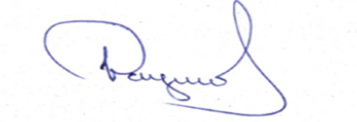 Исполнитель:Путина Светлана НиколаевнаТел.352-416Общество с ограниченной ответственностью «Здравсервис Ко»Рассмотрение возможности представления документов для получения субсидии в электронном видеТребует законодательного регулирования о наделении полномочного органа сертификатами ключей квалифицированных цифровых подписей и утверждения порядка взаимодействия в электронном видеИндивидуального предпринимателя Гулидова Екатерина Владимировна Уточнить Порядок и условия предоставления финансовой поддержки в форме субсидий субъектам малого и среднего предпринимательства из бюджета города Ханты-Мансийска в условиях режима повышенной готовности-ООО «Рыбоперерабатывающий комбинат «Ханты-Мансийский»Расширить перечень социально значимых видов деятельностиТребуется внесение измененийИП Кесслер Э.В.Увеличить размер выплатыТребуется увеличение размеров бюджетных ассигнованийИП Новикова Н.СРассмотрение возможности представления документов для получения субсидии в электронном видеТребует законодательного регулирования о наделении полномочного органа сертификатами ключей квалифицированных цифровых подписей и утверждения порядка взаимодействия в электронном виде